肆:教案設計單元名稱單元名稱單元名稱單元名稱單元名稱康軒版Follow me 第7冊 Culture: Hot spots教學者教學者張意欣張意欣張意欣張意欣張意欣張意欣實施年級實施年級實施年級實施年級實施年級五年級教案設計者教案設計者東信國小 王佩蘭校長仙洞國小 詹佳宜主任深澳國小 陳昭蓉老師東信國小 王佩蘭校長仙洞國小 詹佳宜主任深澳國小 陳昭蓉老師東信國小 王佩蘭校長仙洞國小 詹佳宜主任深澳國小 陳昭蓉老師東信國小 王佩蘭校長仙洞國小 詹佳宜主任深澳國小 陳昭蓉老師東信國小 王佩蘭校長仙洞國小 詹佳宜主任深澳國小 陳昭蓉老師東信國小 王佩蘭校長仙洞國小 詹佳宜主任深澳國小 陳昭蓉老師節數節數節數節數節數英語課-5節跨領域延伸活動:資訊2節 美勞3節英語課-5節跨領域延伸活動:資訊2節 美勞3節英語課-5節跨領域延伸活動:資訊2節 美勞3節英語課-5節跨領域延伸活動:資訊2節 美勞3節英語課-5節跨領域延伸活動:資訊2節 美勞3節英語課-5節跨領域延伸活動:資訊2節 美勞3節英語課-5節跨領域延伸活動:資訊2節 美勞3節英語課-5節跨領域延伸活動:資訊2節 美勞3節英語課-5節跨領域延伸活動:資訊2節 美勞3節英語課-5節跨領域延伸活動:資訊2節 美勞3節設計理念設計理念設計理念設計理念設計理念本課程主要為搭配學校多元文化活動日而設計，設計主題式課程，藉由英語、資訊、美勞等多方面學習，透過跨領域的學習得已將所學運用並發揮創意，拍攝影片及製作闖關護照。從做中學，從體驗中明白知識運用之價值。並於多元文化活動日時，透過闖關讓學生將所學運用，與生活情境作結合。本課程主要為搭配學校多元文化活動日而設計，設計主題式課程，藉由英語、資訊、美勞等多方面學習，透過跨領域的學習得已將所學運用並發揮創意，拍攝影片及製作闖關護照。從做中學，從體驗中明白知識運用之價值。並於多元文化活動日時，透過闖關讓學生將所學運用，與生活情境作結合。本課程主要為搭配學校多元文化活動日而設計，設計主題式課程，藉由英語、資訊、美勞等多方面學習，透過跨領域的學習得已將所學運用並發揮創意，拍攝影片及製作闖關護照。從做中學，從體驗中明白知識運用之價值。並於多元文化活動日時，透過闖關讓學生將所學運用，與生活情境作結合。本課程主要為搭配學校多元文化活動日而設計，設計主題式課程，藉由英語、資訊、美勞等多方面學習，透過跨領域的學習得已將所學運用並發揮創意，拍攝影片及製作闖關護照。從做中學，從體驗中明白知識運用之價值。並於多元文化活動日時，透過闖關讓學生將所學運用，與生活情境作結合。本課程主要為搭配學校多元文化活動日而設計，設計主題式課程，藉由英語、資訊、美勞等多方面學習，透過跨領域的學習得已將所學運用並發揮創意，拍攝影片及製作闖關護照。從做中學，從體驗中明白知識運用之價值。並於多元文化活動日時，透過闖關讓學生將所學運用，與生活情境作結合。本課程主要為搭配學校多元文化活動日而設計，設計主題式課程，藉由英語、資訊、美勞等多方面學習，透過跨領域的學習得已將所學運用並發揮創意，拍攝影片及製作闖關護照。從做中學，從體驗中明白知識運用之價值。並於多元文化活動日時，透過闖關讓學生將所學運用，與生活情境作結合。本課程主要為搭配學校多元文化活動日而設計，設計主題式課程，藉由英語、資訊、美勞等多方面學習，透過跨領域的學習得已將所學運用並發揮創意，拍攝影片及製作闖關護照。從做中學，從體驗中明白知識運用之價值。並於多元文化活動日時，透過闖關讓學生將所學運用，與生活情境作結合。本課程主要為搭配學校多元文化活動日而設計，設計主題式課程，藉由英語、資訊、美勞等多方面學習，透過跨領域的學習得已將所學運用並發揮創意，拍攝影片及製作闖關護照。從做中學，從體驗中明白知識運用之價值。並於多元文化活動日時，透過闖關讓學生將所學運用，與生活情境作結合。本課程主要為搭配學校多元文化活動日而設計，設計主題式課程，藉由英語、資訊、美勞等多方面學習，透過跨領域的學習得已將所學運用並發揮創意，拍攝影片及製作闖關護照。從做中學，從體驗中明白知識運用之價值。並於多元文化活動日時，透過闖關讓學生將所學運用，與生活情境作結合。本課程主要為搭配學校多元文化活動日而設計，設計主題式課程，藉由英語、資訊、美勞等多方面學習，透過跨領域的學習得已將所學運用並發揮創意，拍攝影片及製作闖關護照。從做中學，從體驗中明白知識運用之價值。並於多元文化活動日時，透過闖關讓學生將所學運用，與生活情境作結合。學習目標學習目標學習目標學習目標學習目標1.理解課本文本2.藉由護照，食物，景點..等了解其他國家。3.能用英語介紹國家並拍攝成影片4.能用英語介紹護照，並設計製作代表該國家之護照。5.能用英語完成闖關活動。1.理解課本文本2.藉由護照，食物，景點..等了解其他國家。3.能用英語介紹國家並拍攝成影片4.能用英語介紹護照，並設計製作代表該國家之護照。5.能用英語完成闖關活動。1.理解課本文本2.藉由護照，食物，景點..等了解其他國家。3.能用英語介紹國家並拍攝成影片4.能用英語介紹護照，並設計製作代表該國家之護照。5.能用英語完成闖關活動。1.理解課本文本2.藉由護照，食物，景點..等了解其他國家。3.能用英語介紹國家並拍攝成影片4.能用英語介紹護照，並設計製作代表該國家之護照。5.能用英語完成闖關活動。1.理解課本文本2.藉由護照，食物，景點..等了解其他國家。3.能用英語介紹國家並拍攝成影片4.能用英語介紹護照，並設計製作代表該國家之護照。5.能用英語完成闖關活動。1.理解課本文本2.藉由護照，食物，景點..等了解其他國家。3.能用英語介紹國家並拍攝成影片4.能用英語介紹護照，並設計製作代表該國家之護照。5.能用英語完成闖關活動。1.理解課本文本2.藉由護照，食物，景點..等了解其他國家。3.能用英語介紹國家並拍攝成影片4.能用英語介紹護照，並設計製作代表該國家之護照。5.能用英語完成闖關活動。1.理解課本文本2.藉由護照，食物，景點..等了解其他國家。3.能用英語介紹國家並拍攝成影片4.能用英語介紹護照，並設計製作代表該國家之護照。5.能用英語完成闖關活動。1.理解課本文本2.藉由護照，食物，景點..等了解其他國家。3.能用英語介紹國家並拍攝成影片4.能用英語介紹護照，並設計製作代表該國家之護照。5.能用英語完成闖關活動。1.理解課本文本2.藉由護照，食物，景點..等了解其他國家。3.能用英語介紹國家並拍攝成影片4.能用英語介紹護照，並設計製作代表該國家之護照。5.能用英語完成闖關活動。學生先備知識學生先備知識學生先備知識學生先備知識學生先備知識已學會1.詢問他人及回答來自哪個國家( Follow me第七冊　U1)Where are you from? I ‘m from ____________.2.詢問他人及回答想吃的食物 （Follow me第七冊U2)What would you like to eat? I’d like some ___________  , please.3.資訊課已經學過影片腳本的意義以及書寫格式已學會1.詢問他人及回答來自哪個國家( Follow me第七冊　U1)Where are you from? I ‘m from ____________.2.詢問他人及回答想吃的食物 （Follow me第七冊U2)What would you like to eat? I’d like some ___________  , please.3.資訊課已經學過影片腳本的意義以及書寫格式已學會1.詢問他人及回答來自哪個國家( Follow me第七冊　U1)Where are you from? I ‘m from ____________.2.詢問他人及回答想吃的食物 （Follow me第七冊U2)What would you like to eat? I’d like some ___________  , please.3.資訊課已經學過影片腳本的意義以及書寫格式已學會1.詢問他人及回答來自哪個國家( Follow me第七冊　U1)Where are you from? I ‘m from ____________.2.詢問他人及回答想吃的食物 （Follow me第七冊U2)What would you like to eat? I’d like some ___________  , please.3.資訊課已經學過影片腳本的意義以及書寫格式已學會1.詢問他人及回答來自哪個國家( Follow me第七冊　U1)Where are you from? I ‘m from ____________.2.詢問他人及回答想吃的食物 （Follow me第七冊U2)What would you like to eat? I’d like some ___________  , please.3.資訊課已經學過影片腳本的意義以及書寫格式已學會1.詢問他人及回答來自哪個國家( Follow me第七冊　U1)Where are you from? I ‘m from ____________.2.詢問他人及回答想吃的食物 （Follow me第七冊U2)What would you like to eat? I’d like some ___________  , please.3.資訊課已經學過影片腳本的意義以及書寫格式已學會1.詢問他人及回答來自哪個國家( Follow me第七冊　U1)Where are you from? I ‘m from ____________.2.詢問他人及回答想吃的食物 （Follow me第七冊U2)What would you like to eat? I’d like some ___________  , please.3.資訊課已經學過影片腳本的意義以及書寫格式已學會1.詢問他人及回答來自哪個國家( Follow me第七冊　U1)Where are you from? I ‘m from ____________.2.詢問他人及回答想吃的食物 （Follow me第七冊U2)What would you like to eat? I’d like some ___________  , please.3.資訊課已經學過影片腳本的意義以及書寫格式已學會1.詢問他人及回答來自哪個國家( Follow me第七冊　U1)Where are you from? I ‘m from ____________.2.詢問他人及回答想吃的食物 （Follow me第七冊U2)What would you like to eat? I’d like some ___________  , please.3.資訊課已經學過影片腳本的意義以及書寫格式已學會1.詢問他人及回答來自哪個國家( Follow me第七冊　U1)Where are you from? I ‘m from ____________.2.詢問他人及回答想吃的食物 （Follow me第七冊U2)What would you like to eat? I’d like some ___________  , please.3.資訊課已經學過影片腳本的意義以及書寫格式學生分組方式學生分組方式學生分組方式學生分組方式學生分組方式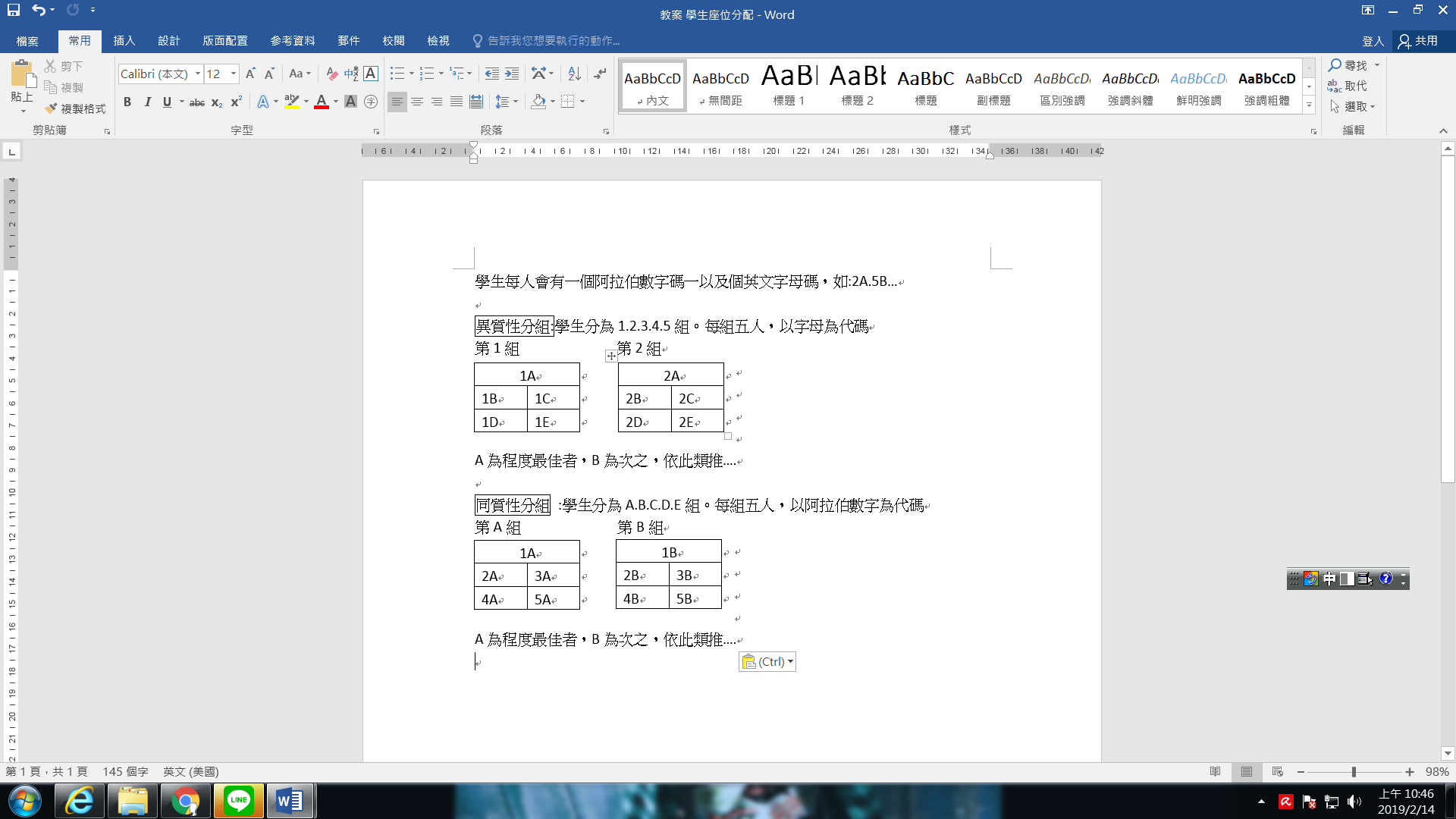 活動實施步驟活動實施步驟活動實施步驟活動實施步驟活動實施步驟活動實施步驟活動實施步驟活動實施步驟活動實施步驟活動實施步驟第一節課 第一節課 第一節課 第一節課 第一節課 第一節課 第一節課 第一節課 第一節課 第一節課 學習目標學習目標學習目標學習目標學習目標學會過海關的句型學會形容護照外觀與國家的英語學會過海關的句型學會形容護照外觀與國家的英語學會過海關的句型學會形容護照外觀與國家的英語學會過海關的句型學會形容護照外觀與國家的英語學會過海關的句型學會形容護照外觀與國家的英語學會過海關的句型學會形容護照外觀與國家的英語學會過海關的句型學會形容護照外觀與國家的英語學會過海關的句型學會形容護照外觀與國家的英語學會過海關的句型學會形容護照外觀與國家的英語學會過海關的句型學會形容護照外觀與國家的英語核心素養核心素養核心素養核心素養核心素養英-E-A1、英-E-A1、英-E-C2*◎1-III-12  *◎2-III-11  2-III-7   4-III-4  5-III-7B-III-2  *◎Ae-III-1英-E-A1、英-E-A1、英-E-C2*◎1-III-12  *◎2-III-11  2-III-7   4-III-4  5-III-7B-III-2  *◎Ae-III-1英-E-A1、英-E-A1、英-E-C2*◎1-III-12  *◎2-III-11  2-III-7   4-III-4  5-III-7B-III-2  *◎Ae-III-1英-E-A1、英-E-A1、英-E-C2*◎1-III-12  *◎2-III-11  2-III-7   4-III-4  5-III-7B-III-2  *◎Ae-III-1英-E-A1、英-E-A1、英-E-C2*◎1-III-12  *◎2-III-11  2-III-7   4-III-4  5-III-7B-III-2  *◎Ae-III-1英-E-A1、英-E-A1、英-E-C2*◎1-III-12  *◎2-III-11  2-III-7   4-III-4  5-III-7B-III-2  *◎Ae-III-1英-E-A1、英-E-A1、英-E-C2*◎1-III-12  *◎2-III-11  2-III-7   4-III-4  5-III-7B-III-2  *◎Ae-III-1英-E-A1、英-E-A1、英-E-C2*◎1-III-12  *◎2-III-11  2-III-7   4-III-4  5-III-7B-III-2  *◎Ae-III-1英-E-A1、英-E-A1、英-E-C2*◎1-III-12  *◎2-III-11  2-III-7   4-III-4  5-III-7B-III-2  *◎Ae-III-1英-E-A1、英-E-A1、英-E-C2*◎1-III-12  *◎2-III-11  2-III-7   4-III-4  5-III-7B-III-2  *◎Ae-III-1學習重點學習重點學習重點學習重點學習表現英-E-A1、英-E-A1、英-E-C2*◎1-III-12  *◎2-III-11  2-III-7   4-III-4  5-III-7B-III-2  *◎Ae-III-1英-E-A1、英-E-A1、英-E-C2*◎1-III-12  *◎2-III-11  2-III-7   4-III-4  5-III-7B-III-2  *◎Ae-III-1英-E-A1、英-E-A1、英-E-C2*◎1-III-12  *◎2-III-11  2-III-7   4-III-4  5-III-7B-III-2  *◎Ae-III-1英-E-A1、英-E-A1、英-E-C2*◎1-III-12  *◎2-III-11  2-III-7   4-III-4  5-III-7B-III-2  *◎Ae-III-1英-E-A1、英-E-A1、英-E-C2*◎1-III-12  *◎2-III-11  2-III-7   4-III-4  5-III-7B-III-2  *◎Ae-III-1英-E-A1、英-E-A1、英-E-C2*◎1-III-12  *◎2-III-11  2-III-7   4-III-4  5-III-7B-III-2  *◎Ae-III-1英-E-A1、英-E-A1、英-E-C2*◎1-III-12  *◎2-III-11  2-III-7   4-III-4  5-III-7B-III-2  *◎Ae-III-1英-E-A1、英-E-A1、英-E-C2*◎1-III-12  *◎2-III-11  2-III-7   4-III-4  5-III-7B-III-2  *◎Ae-III-1英-E-A1、英-E-A1、英-E-C2*◎1-III-12  *◎2-III-11  2-III-7   4-III-4  5-III-7B-III-2  *◎Ae-III-1英-E-A1、英-E-A1、英-E-C2*◎1-III-12  *◎2-III-11  2-III-7   4-III-4  5-III-7B-III-2  *◎Ae-III-1學習重點學習重點學習重點學習重點學習內容英-E-A1、英-E-A1、英-E-C2*◎1-III-12  *◎2-III-11  2-III-7   4-III-4  5-III-7B-III-2  *◎Ae-III-1英-E-A1、英-E-A1、英-E-C2*◎1-III-12  *◎2-III-11  2-III-7   4-III-4  5-III-7B-III-2  *◎Ae-III-1英-E-A1、英-E-A1、英-E-C2*◎1-III-12  *◎2-III-11  2-III-7   4-III-4  5-III-7B-III-2  *◎Ae-III-1英-E-A1、英-E-A1、英-E-C2*◎1-III-12  *◎2-III-11  2-III-7   4-III-4  5-III-7B-III-2  *◎Ae-III-1英-E-A1、英-E-A1、英-E-C2*◎1-III-12  *◎2-III-11  2-III-7   4-III-4  5-III-7B-III-2  *◎Ae-III-1英-E-A1、英-E-A1、英-E-C2*◎1-III-12  *◎2-III-11  2-III-7   4-III-4  5-III-7B-III-2  *◎Ae-III-1英-E-A1、英-E-A1、英-E-C2*◎1-III-12  *◎2-III-11  2-III-7   4-III-4  5-III-7B-III-2  *◎Ae-III-1英-E-A1、英-E-A1、英-E-C2*◎1-III-12  *◎2-III-11  2-III-7   4-III-4  5-III-7B-III-2  *◎Ae-III-1英-E-A1、英-E-A1、英-E-C2*◎1-III-12  *◎2-III-11  2-III-7   4-III-4  5-III-7B-III-2  *◎Ae-III-1英-E-A1、英-E-A1、英-E-C2*◎1-III-12  *◎2-III-11  2-III-7   4-III-4  5-III-7B-III-2  *◎Ae-III-1目標句型與單字目標句型與單字目標句型與單字目標句型與單字目標句型與單字Where are you from?I’m from        .Where are you going?I’m going to        .Why do you go there?I go there for            .(Taiwan,Italy,Egypt,Japan,Vietnam,the USA)(visiting,traveling,seeing my grandma)This is my passport.I’m from             . The cover is          . There is             on itWhere are you from?I’m from        .Where are you going?I’m going to        .Why do you go there?I go there for            .(Taiwan,Italy,Egypt,Japan,Vietnam,the USA)(visiting,traveling,seeing my grandma)This is my passport.I’m from             . The cover is          . There is             on itWhere are you from?I’m from        .Where are you going?I’m going to        .Why do you go there?I go there for            .(Taiwan,Italy,Egypt,Japan,Vietnam,the USA)(visiting,traveling,seeing my grandma)This is my passport.I’m from             . The cover is          . There is             on itWhere are you from?I’m from        .Where are you going?I’m going to        .Why do you go there?I go there for            .(Taiwan,Italy,Egypt,Japan,Vietnam,the USA)(visiting,traveling,seeing my grandma)This is my passport.I’m from             . The cover is          . There is             on itWhere are you from?I’m from        .Where are you going?I’m going to        .Why do you go there?I go there for            .(Taiwan,Italy,Egypt,Japan,Vietnam,the USA)(visiting,traveling,seeing my grandma)This is my passport.I’m from             . The cover is          . There is             on itWhere are you from?I’m from        .Where are you going?I’m going to        .Why do you go there?I go there for            .(Taiwan,Italy,Egypt,Japan,Vietnam,the USA)(visiting,traveling,seeing my grandma)This is my passport.I’m from             . The cover is          . There is             on itWhere are you from?I’m from        .Where are you going?I’m going to        .Why do you go there?I go there for            .(Taiwan,Italy,Egypt,Japan,Vietnam,the USA)(visiting,traveling,seeing my grandma)This is my passport.I’m from             . The cover is          . There is             on itWhere are you from?I’m from        .Where are you going?I’m going to        .Why do you go there?I go there for            .(Taiwan,Italy,Egypt,Japan,Vietnam,the USA)(visiting,traveling,seeing my grandma)This is my passport.I’m from             . The cover is          . There is             on itWhere are you from?I’m from        .Where are you going?I’m going to        .Why do you go there?I go there for            .(Taiwan,Italy,Egypt,Japan,Vietnam,the USA)(visiting,traveling,seeing my grandma)This is my passport.I’m from             . The cover is          . There is             on itWhere are you from?I’m from        .Where are you going?I’m going to        .Why do you go there?I go there for            .(Taiwan,Italy,Egypt,Japan,Vietnam,the USA)(visiting,traveling,seeing my grandma)This is my passport.I’m from             . The cover is          . There is             on it單元名稱單元名稱單元名稱單元名稱單元名稱教學內容與融入方式時間(分)時間(分)學習重點學習重點分組方式分組方式分組方式評量評量Around the world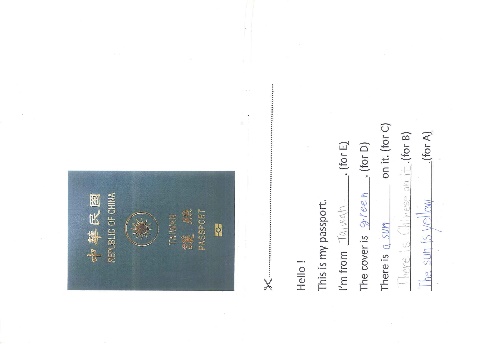 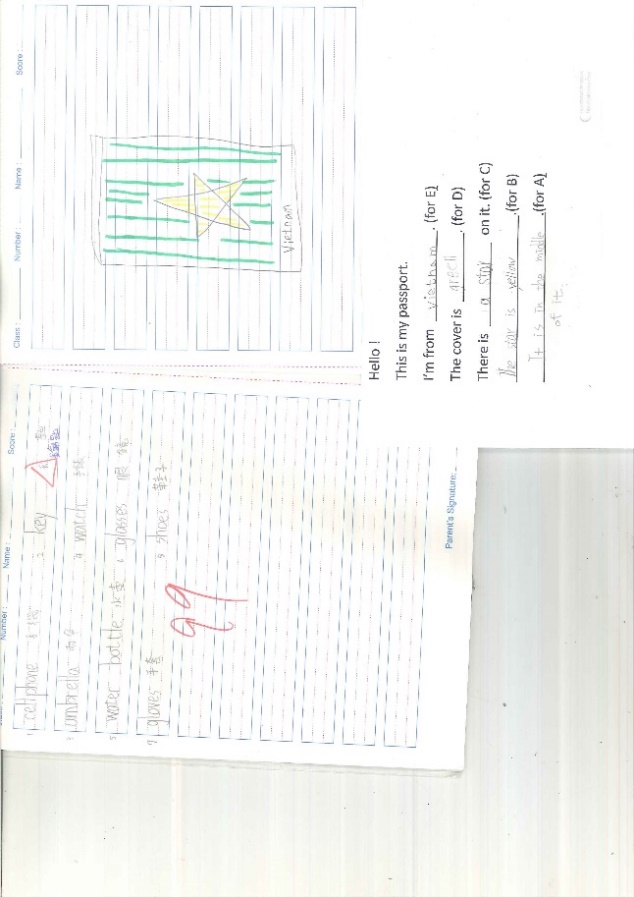 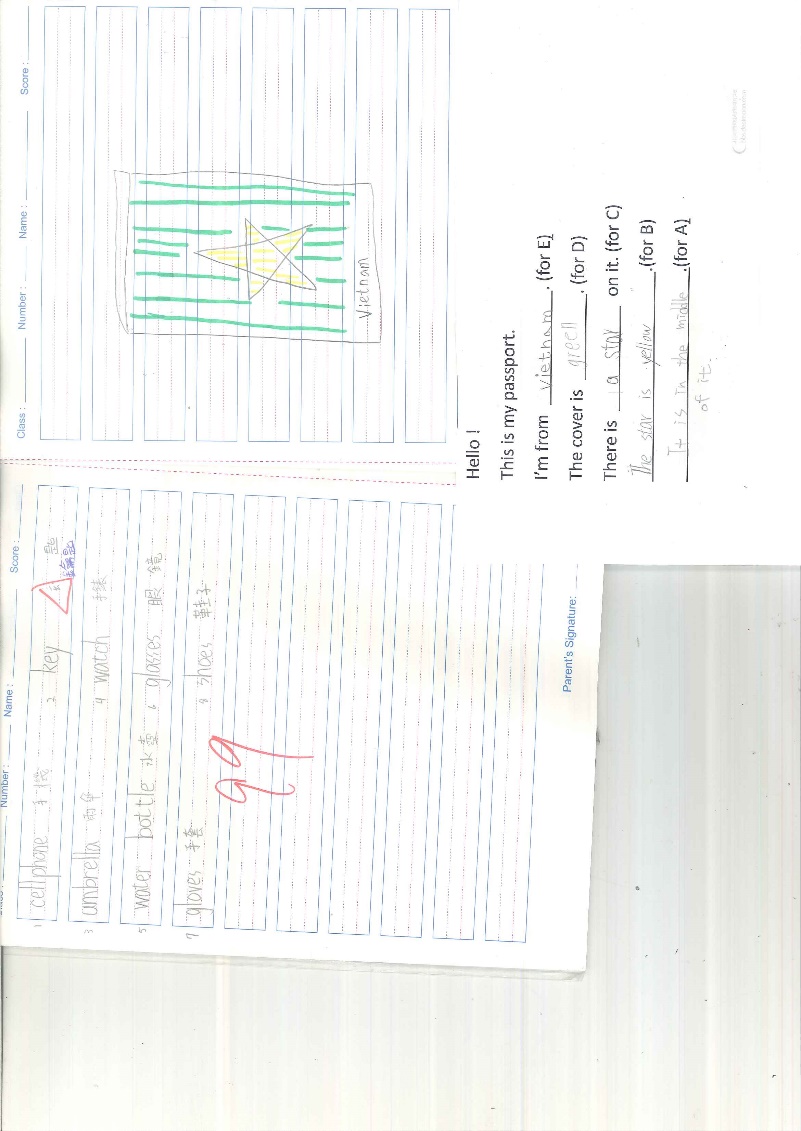 Around the worldAround the worldAround the worldAround the worldPre-Task:Where are you going?1.播放影片—海關對話影片2.請學生說出自己在影片中聽到的句子或單字，教師將答案寫在黑板上3.教師呈現目標句型，利用轉盤和學生進行句型對話練習。Main-Task:My passport1. 呈現課本第92頁。請學生用英語描述護照國家以及外表2.教師另外補充越南的國旗跟護照。給予學習單(附件1-3)，請學生完成自己被分配的內容。3.各組依據學習單上的護照照片，寫出小短文。教師進行行間巡視，確認學習單內容。4.各組繳回完成的學習單，老師將上半部的護照照片撕掉。將下半部書寫部分重新分配到小組。5.請學生依據所拿到的學習單上面小短文，各自畫出短文內容。6.組內成員互相分享。Post-Task:I can say!1.教師將護照照片貼在黑板上。2.將學習單還給各組，請各組輪流上台念出自己所書寫句子3.教師給予評量與肯定。555210103262555210103262*◎1-III-12B-III-22-III-7*◎Ae-III-14-III-43-III-65-III-7*◎1-III-12B-III-22-III-7*◎Ae-III-14-III-43-III-65-III-7學生個別回答學生個別回答異質分組學生個別回答學生個別回答異質分組學生個別回答學生個別回答異質分組口頭評量:教師依據學生回答確認其理解度口頭評量:教師依據學生回答確認其理解度區分性小組實作評量E生寫第一句。D生寫第二題.以此類推。實作評量:將所讀的短文視覺化成圖片，顯示其理解度區分性小組實作評量E生念第一句。D生念第二題.以此類推。口頭評量:教師依據學生回答確認其理解度口頭評量:教師依據學生回答確認其理解度區分性小組實作評量E生寫第一句。D生寫第二題.以此類推。實作評量:將所讀的短文視覺化成圖片，顯示其理解度區分性小組實作評量E生念第一句。D生念第二題.以此類推。第二節課第二節課第二節課第二節課第二節課第二節課第二節課第二節課第二節課第二節課第二節課第二節課第二節課第二節課第二節課學習目標學習目標學習目標學習目標學習目標能理解課文文本能了解國家在世界地圖的位置能理解課文文本能了解國家在世界地圖的位置能理解課文文本能了解國家在世界地圖的位置能理解課文文本能了解國家在世界地圖的位置能理解課文文本能了解國家在世界地圖的位置能理解課文文本能了解國家在世界地圖的位置能理解課文文本能了解國家在世界地圖的位置能理解課文文本能了解國家在世界地圖的位置能理解課文文本能了解國家在世界地圖的位置能理解課文文本能了解國家在世界地圖的位置核心素養核心素養核心素養核心素養核心素養學習重點學習表現學習表現學習表現學習表現學習重點學習內容學習內容學習內容學習內容目標句型與單字目標句型與單字目標句型與單字目標句型與單字目標句型與單字課文第80.81.83.84頁附件2(越南 美國 景點說明)海關對話練習課文第80.81.83.84頁附件2(越南 美國 景點說明)海關對話練習課文第80.81.83.84頁附件2(越南 美國 景點說明)海關對話練習課文第80.81.83.84頁附件2(越南 美國 景點說明)海關對話練習課文第80.81.83.84頁附件2(越南 美國 景點說明)海關對話練習課文第80.81.83.84頁附件2(越南 美國 景點說明)海關對話練習課文第80.81.83.84頁附件2(越南 美國 景點說明)海關對話練習課文第80.81.83.84頁附件2(越南 美國 景點說明)海關對話練習課文第80.81.83.84頁附件2(越南 美國 景點說明)海關對話練習課文第80.81.83.84頁附件2(越南 美國 景點說明)海關對話練習單元名稱單元名稱單元名稱單元名稱單元名稱教學內容與融入方式時間(分)時間(分)學習重點學習重點分組方式分組方式分組方式評量評量Hot spots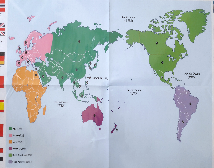 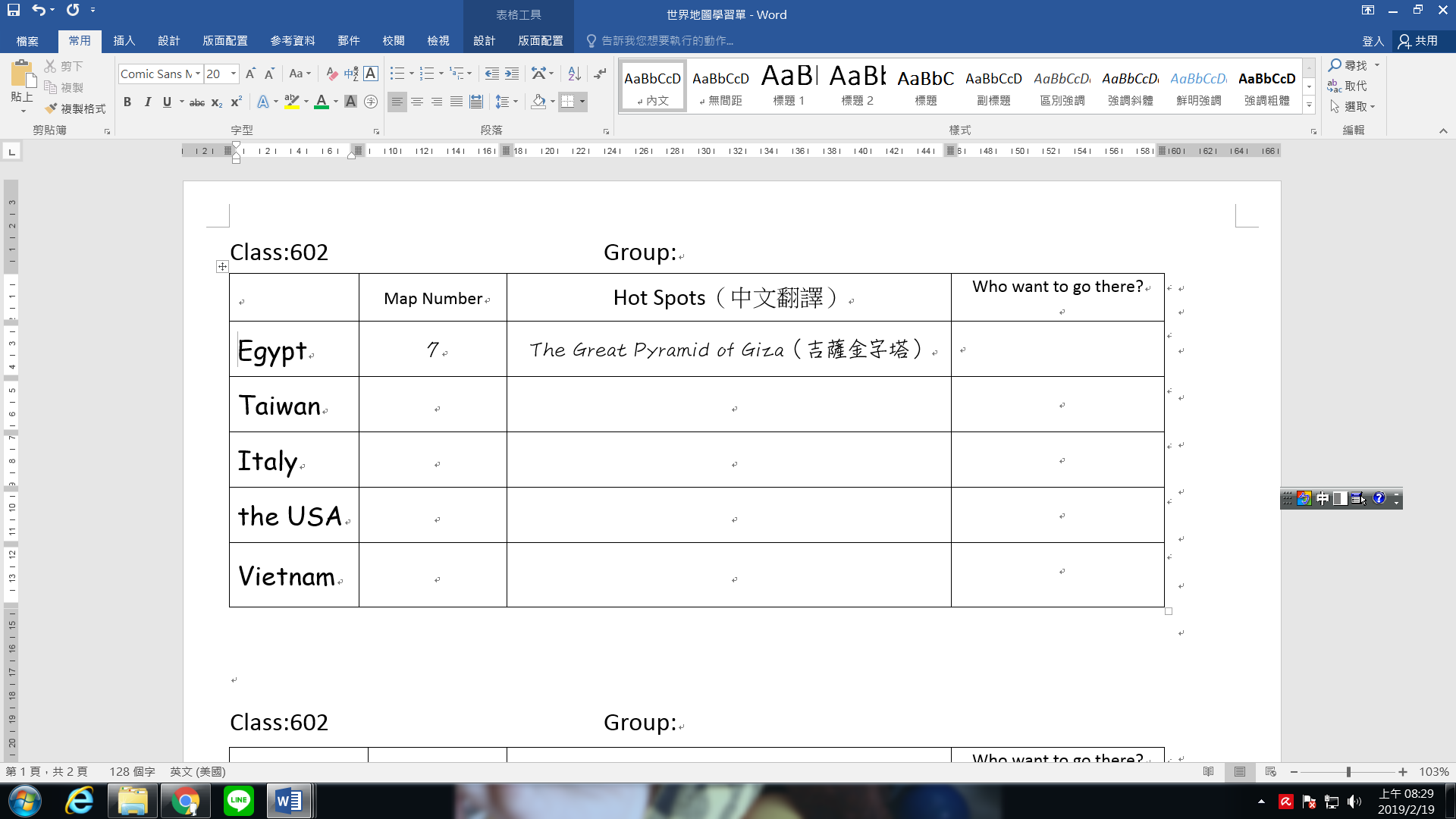 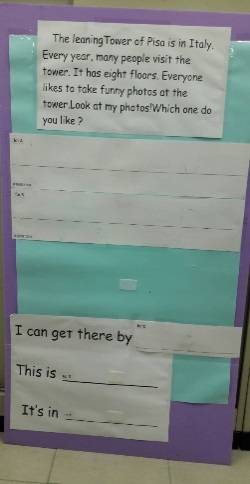 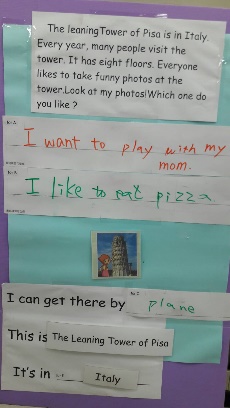 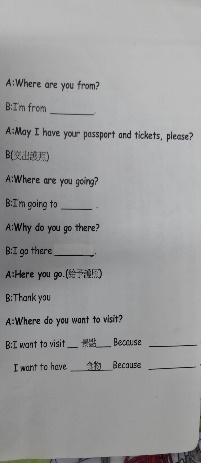 Hot spotsHot spotsHot spotsHot spotsPre-Task:Hot spots1.教師播放景點影片。2.請學生說出影片中的景點名稱。並與國家做搭配 3.教師呈現課文內容。請學生自行閱讀並將不會的單字圈起來。4.小組共同討論文章內容。5.教師進行行間巡視並給予指導Main-Task:Maps1. 給予僅有編號的世界地圖(附件2-3)，以及學習單(附件2-4)，請小組完成學習單2.教師與學生共同討論學習單答案。3.教師在教室周圍布置海報板(越南、台灣、美國、義大利、埃及 )，以埃及海報板為例，說明書寫方式。4.將學生同質分組。請各組學生離開座位，到四塊海報板位置前完成各海報版上所指定的問題。A組.B組:free writingC組:依據短文內容 貼上圖片，並寫出可搭乘的交通工具D組:依據短文內容，貼上景點E組:依據短文內容，貼上國家名稱5.教師進行行間巡視。Post-Task:Show up教師展示看板，與學生進行問答。5555528255555528258-III-4 屬於簡易歌謠?還是短文?還是簡易句子?6-III-1 *◎Ae-III-1
4-III-34-III-4     3-III-6 8-III-4 屬於簡易歌謠?還是短文?還是簡易句子?6-III-1 *◎Ae-III-1
4-III-34-III-4     3-III-6 學生個別回答異質分組異質分組同質分組學生個別回答異質分組異質分組同質分組學生個別回答異質分組異質分組同質分組口頭評量:教師依據學生回答確認其理解度實作評量:學生能寫出景點所在之國家位置區分性小組實作評量A組學生共同完成看板上的第一句。B組學生共同完成看板上的第二句。C組學生從老師給予的圖片中選出正確答案。並寫上合理的交通工具D、E組學生從老師給予的字卡中選出正確答案。口頭評量:教師依據學生回答確認其理解度實作評量:學生能寫出景點所在之國家位置區分性小組實作評量A組學生共同完成看板上的第一句。B組學生共同完成看板上的第二句。C組學生從老師給予的圖片中選出正確答案。並寫上合理的交通工具D、E組學生從老師給予的字卡中選出正確答案。第三節課第三節課第三節課第三節課第三節課第三節課第三節課第三節課第三節課第三節課第三節課第三節課第三節課第三節課第三節課學習目標學習目標學習目標學習目標學習目標1.能理解課文文本2.能了解國家之代表美食1.能理解課文文本2.能了解國家之代表美食1.能理解課文文本2.能了解國家之代表美食1.能理解課文文本2.能了解國家之代表美食1.能理解課文文本2.能了解國家之代表美食1.能理解課文文本2.能了解國家之代表美食1.能理解課文文本2.能了解國家之代表美食1.能理解課文文本2.能了解國家之代表美食1.能理解課文文本2.能了解國家之代表美食1.能理解課文文本2.能了解國家之代表美食核心素養核心素養核心素養核心素養核心素養學習重點學習重點學習重點學習表現學習表現學習重點學習重點學習重點學習內容學習內容目標句型與單字目標句型與單字目標句型與單字目標句型與單字目標句型與單字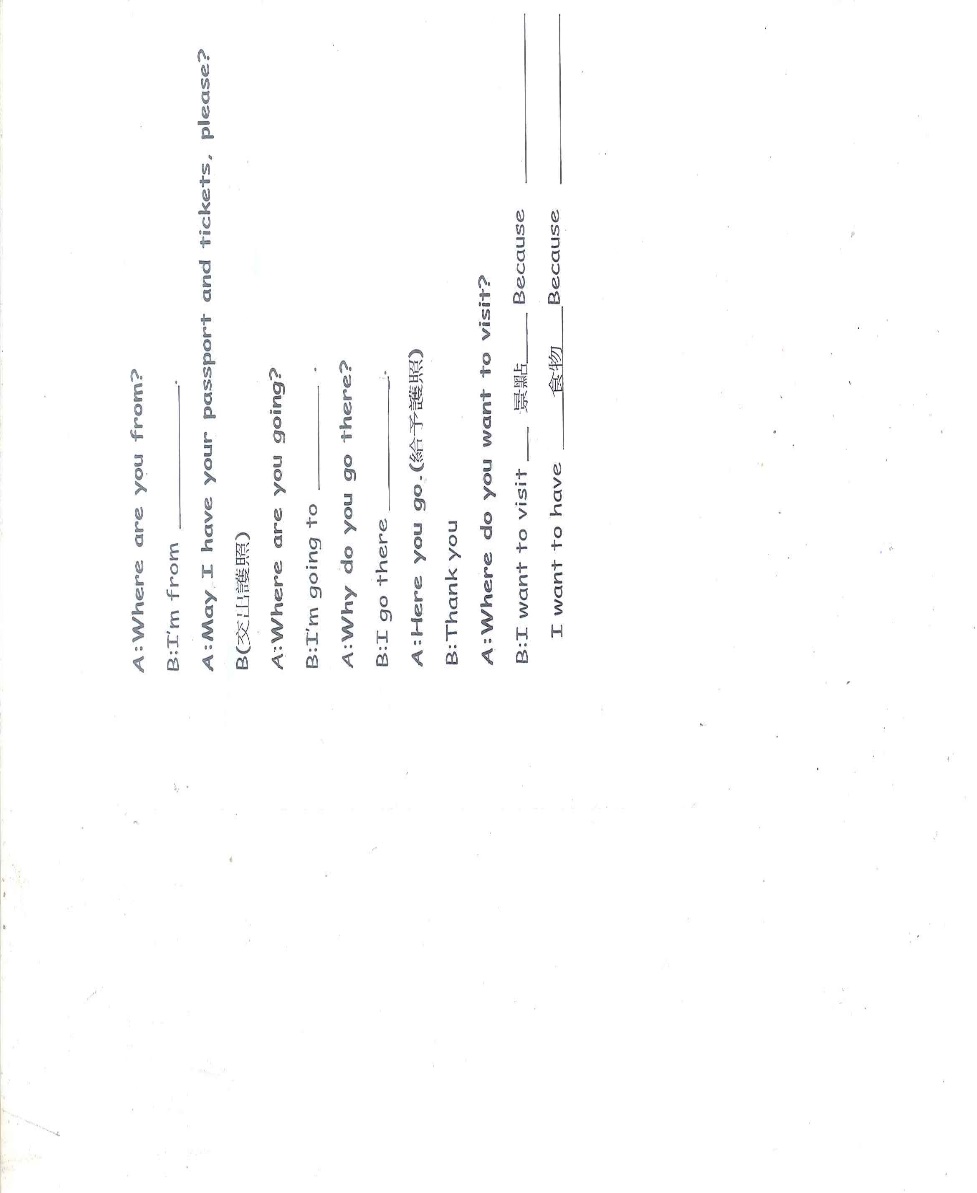 單元名稱單元名稱單元名稱單元名稱單元名稱教學內容與融入方式時間(分)時間(分)學習重點學習重點分組方式分組方式分組方式評量評量Yummy foodYummy foodYummy foodYummy foodYummy foodPre-Task:world map1.給予僅有編號的世界地圖(附件2-3)，請各組寫出指定國家的地理位置，代表景點(附件3-1)。Main –Task:Food around the world1.呈現課本第89頁(附件3-2)2.韻文唱讀3.呈現課本第90頁(附件3-2)，閱讀短文。2.請學生依下表描述食物。3.請學生完成海關對話練習(附件3-3)，並做口語練習post –Task:What would you like to eat?1.學生同質分組，組內兩人一隊，做海關對話練習並用錄音筆錄音。2.落單者由教師指定隊友。55105155510515*◎Ae-III-13-III-6 6-III-72-III-7 *◎Ae-III-13-III-6 6-III-72-III-7 異質分組同質分組異質分組同質分組異質分組同質分組實作評量:學生能填入正確答案口頭評量:能隨著節奏唱出韻文口頭評量:能描述食物的外觀與味道實作評量:學生能填入正確答案口頭評量:能隨著節奏唱出韻文口頭評量:能描述食物的外觀與味道第四節課第四節課第四節課第四節課第四節課第四節課第四節課第四節課第四節課第四節課第四節課第四節課第四節課第四節課第四節課學習目標學習目標學習目標學習目標學習目標擬定影片內容大綱2.能運用前幾堂英文課所學之單字與句型撰寫英文腳本擬定影片內容大綱2.能運用前幾堂英文課所學之單字與句型撰寫英文腳本擬定影片內容大綱2.能運用前幾堂英文課所學之單字與句型撰寫英文腳本擬定影片內容大綱2.能運用前幾堂英文課所學之單字與句型撰寫英文腳本擬定影片內容大綱2.能運用前幾堂英文課所學之單字與句型撰寫英文腳本擬定影片內容大綱2.能運用前幾堂英文課所學之單字與句型撰寫英文腳本擬定影片內容大綱2.能運用前幾堂英文課所學之單字與句型撰寫英文腳本擬定影片內容大綱2.能運用前幾堂英文課所學之單字與句型撰寫英文腳本擬定影片內容大綱2.能運用前幾堂英文課所學之單字與句型撰寫英文腳本擬定影片內容大綱2.能運用前幾堂英文課所學之單字與句型撰寫英文腳本核心素養核心素養核心素養核心素養核心素養學習重點學習重點學習表現學習表現學習表現學習重點學習重點學習內容學習內容學習內容單元名稱單元名稱單元名稱單元名稱單元名稱教學內容與融入方式教學內容與融入方式時間(分)時間(分)學習重點學習重點分組方式評量評量評量Where are you going?Where are you going?Where are you going?Where are you going?Where are you going?Pre-Task:review1.複習海關對話練習單(附件3-3)2.請學生擬定影片內容大綱，內容中要有過海關的對話，介紹當地美食與著名景點。Main-Task:brainstorm1.發下腳本學習單(附件4-1) 2.學生開始討論並撰寫腳本3.教師行間巡視協助Post-Task:write it down教師請各組上台發表腳本大綱Pre-Task:review1.複習海關對話練習單(附件3-3)2.請學生擬定影片內容大綱，內容中要有過海關的對話，介紹當地美食與著名景點。Main-Task:brainstorm1.發下腳本學習單(附件4-1) 2.學生開始討論並撰寫腳本3.教師行間巡視協助Post-Task:write it down教師請各組上台發表腳本大綱102010102010*4-III-6◎6-III-2*4-III-6◎6-III-2異質分組觀察評量:學生能進行討論並接納他人建議口頭評量:能說出腳本大綱觀察評量:學生能進行討論並接納他人建議口頭評量:能說出腳本大綱觀察評量:學生能進行討論並接納他人建議口頭評量:能說出腳本大綱第五節課第五節課第五節課第五節課第五節課第五節課第五節課第五節課第五節課第五節課第五節課第五節課第五節課第五節課第五節課學習目標學習目標學習目標學習目標學習目標書寫腳本2.檢核英語句子的正確性書寫腳本2.檢核英語句子的正確性書寫腳本2.檢核英語句子的正確性書寫腳本2.檢核英語句子的正確性書寫腳本2.檢核英語句子的正確性書寫腳本2.檢核英語句子的正確性書寫腳本2.檢核英語句子的正確性書寫腳本2.檢核英語句子的正確性書寫腳本2.檢核英語句子的正確性書寫腳本2.檢核英語句子的正確性核心素養核心素養核心素養核心素養核心素養學習重點學習重點學習表現學習表現學習表現學習重點學習重點學習內容學習內容學習內容單元名稱單元名稱單元名稱單元名稱單元名稱教學內容與融入方式教學內容與融入方式時間(分)時間(分)學習重點學習重點分組方式評量評量評量Our ShowOur ShowOur ShowOur ShowOur Show邀請資訊老師到英語課堂，請各組拿腳本單跟資訊老師討論拍攝方式。2.  請學生實地排練並由英語老師進行英語指導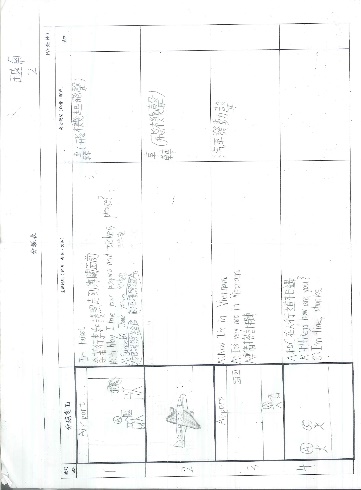 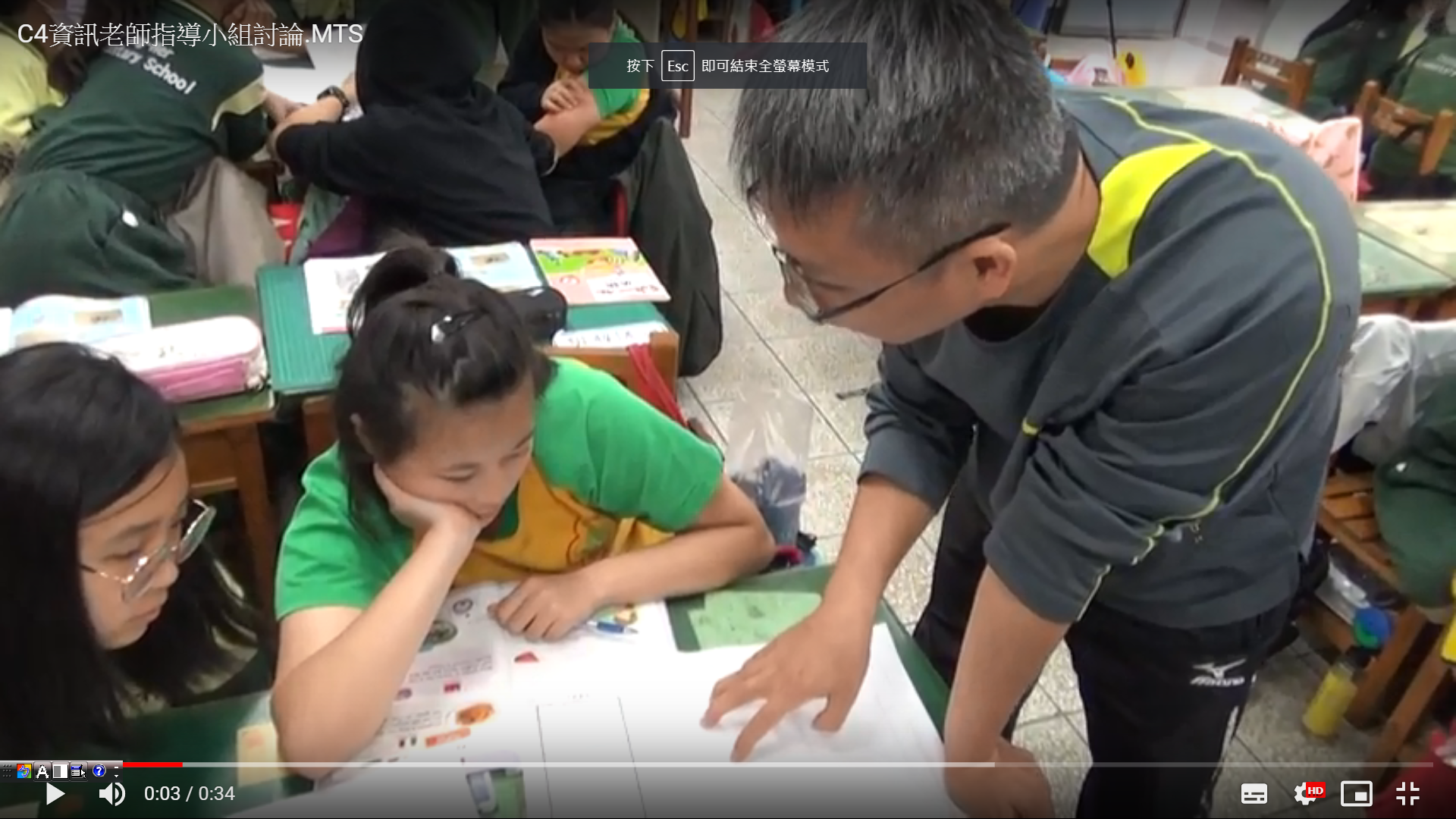 邀請資訊老師到英語課堂，請各組拿腳本單跟資訊老師討論拍攝方式。2.  請學生實地排練並由英語老師進行英語指導20202020*◎2-III-11*4-III-6表 E-III-2表 E-III-1*◎2-III-11*4-III-6表 E-III-2表 E-III-1異質分組實作評量:能完成腳本學習單實作評量:能完成腳本學習單實作評量:能完成腳本學習單第六、七節課：資訊課第六、七節課：資訊課第六、七節課：資訊課第六、七節課：資訊課第六、七節課：資訊課第六、七節課：資訊課第六、七節課：資訊課第六、七節課：資訊課第六、七節課：資訊課第六、七節課：資訊課第六、七節課：資訊課第六、七節課：資訊課第六、七節課：資訊課第六、七節課：資訊課第六、七節課：資訊課學習目標學習目標學習目標學習目標學習目標拍攝影片2.影片剪輯拍攝影片2.影片剪輯拍攝影片2.影片剪輯拍攝影片2.影片剪輯拍攝影片2.影片剪輯拍攝影片2.影片剪輯拍攝影片2.影片剪輯拍攝影片2.影片剪輯拍攝影片2.影片剪輯拍攝影片2.影片剪輯核心素養核心素養核心素養核心素養核心素養學習重點學習重點學習重點學習內容學習內容學習重點學習重點學習重點學習表現學習表現單元名稱單元名稱單元名稱單元名稱單元名稱教學內容與融入方式教學內容與融入方式時間(分)時間(分)學習重點學習重點分組方式評量評量評量影片拍攝影片拍攝影片拍攝影片拍攝影片拍攝1.資訊老師指導學生進行影片拍攝2.影片剪輯1.資訊老師指導學生進行影片拍攝2.影片剪輯40404040*◎2-III-11表 E-III-1資T--III-7*◎2-III-11表 E-III-1資T--III-7異質分組實作評量:能演出腳本內容並進行影片剪輯實作評量:能演出腳本內容並進行影片剪輯實作評量:能演出腳本內容並進行影片剪輯